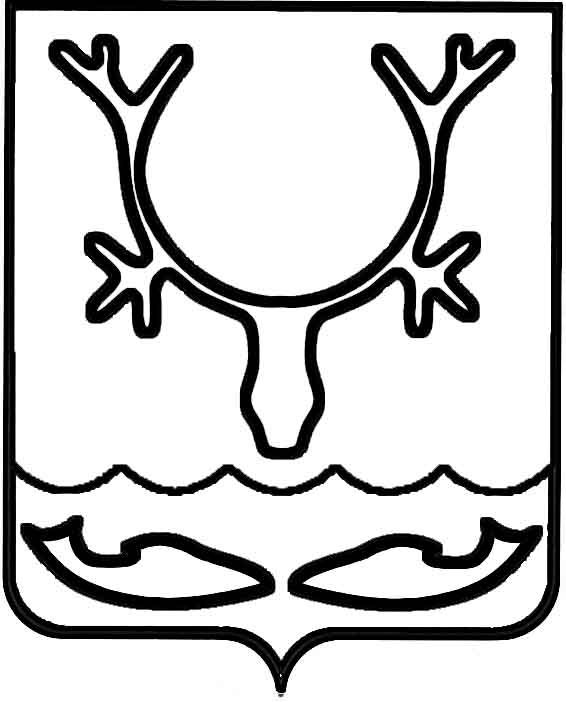 Администрация муниципального образования
"Городской округ "Город Нарьян-Мар"ПОСТАНОВЛЕНИЕО внесении изменений в муниципальную программу муниципального образования "Городской округ "Город Нарьян-Мар" "Поддержка отдельных категорий граждан муниципального образования "Городской округ "Город Нарьян-Мар"В соответствии с положениями Бюджетного кодекса Российской Федерации, решением Совета городского округа "Город Нарьян-Мар" от 13.12.2018 № 574-р              "О бюджете МО "Городской округ "Город Нарьян-Мар" на 2019 год и на плановый период 2020 и 2021 годов", постановлением Администрации МО "Городской округ "Город Нарьян-Мар" от 10.07.2018 № 453 "Об утверждении порядка разработки, реализации и оценки эффективности муниципальных программ МО "Городской округ "Город Нарьян-Мар" Администрация муниципального образования "Городской округ "Город Нарьян-Мар"П О С Т А Н О В Л Я Е Т:1.	Утвердить изменения в муниципальную программу муниципального образования "Городской округ "Город Нарьян-Мар" "Поддержка отдельных категорий граждан муниципального образования "Городской округ "Город 
Нарьян-Мар", утвержденную постановлением Администрации МО "Городской округ "Город Нарьян-Мар" от 31.08.2018 № 585, согласно Приложению к настоящему постановлению. 2.	Настоящее постановление вступает в силу со дня его официального  опубликования. Приложениек постановлению Администрациимуниципального образования"Городской округ "Город Нарьян-Мар"от 27.08.2019 № 820Изменения в муниципальную программу муниципального образования "Городской округ "Город Нарьян-Мар" "Поддержка отдельных категорий граждан муниципального образования "Городской округ "Город Нарьян-Мар"1.	В паспорте Программы раздел "Объемы и источники финансирования муниципальной программы" изложить в новой редакции:"".2.	В паспорте Программы в разделе "Ожидаемые результаты реализации муниципальной программы" цифры "856" заменить цифрами "849".3.	В паспорте Подпрограммы 2 раздел "Объемы и источники финансирования подпрограммы" изложить в новой редакции:"".4.	В приложении 1 к Программе значение целевых показателей общего количества граждан, получающих в отчетном году дополнительные меры социальной поддержки на постоянной основе, цифры "852" заменить цифрами "845", цифры "853" заменить цифрами "846", цифры "854" заменить цифрами "847", цифры "855" заменить цифрами "848", цифры "856" заменить цифрами "849". 5.	Приложение 2 к Программе изложить в новой редакции:"Приложение 2 к программе Ресурсное обеспечениереализации муниципальной программы муниципального образования "Городской округ "Город Нарьян-Мар" "Поддержка отдельных категорий граждан муниципального образования "Городской округ "Город Нарьян-Мар"  Ответственный исполнитель: управление организационно-информационного обеспечения Администрации МО "Городской округ "Город Нарьян-Мар"".6.	Строку 1.1 "Основное мероприятие: выплата пенсий за выслугу лет" Подпрограммы 2 Приложения 3 к Программе изложить в новой редакции:"".7.	Строку 1.1.1 "Пенсии за выслугу лет лицам, замещавшим должности муниципальной службы в муниципальном образовании "Городской округ "Город Нарьян-Мар" Подпрограммы 2 Приложения 3 к Программе изложить в новой редакции: "".8.	Строку 1.1.2 "Пенсии за выслугу лет к страховой пенсии по старости (инвалидности) лицам, замещавшим выборные должности в МО "Городской округ "Город Нарьян-Мар" Подпрограммы 2 Приложения 3 к Программе изложить 
в новой редакции: "".9.	Строку "Всего по программе" Приложения 3 к Программе изложить 
в новой редакции: "".27.08.2019№820Глава города Нарьян-Мара О.О. БелакОбъемы и источники финансирования муниципальной программыОбщий объем финансирования Программы – 
196 836,2 тыс. рублей, в том числе по годам:2019 год – 38 338,2 тыс. руб.;2020 год – 39 594,2 тыс. руб.;2021 год – 39 654,2 тыс. руб.;2022 год – 39 594,8 тыс. руб.;2023 год – 39 654,8 тыс. руб.;из них за счет средств бюджета МО "Городской округ 
"Город Нарьян-Мар" (далее – городской бюджет) 
196 836,2 тыс. рублей, в том числе по годам:2019 год – 38 338,2  тыс. руб.;2020 год – 39 594,2 тыс. руб.;2021 год – 39 654,2 тыс. руб.;2022 год – 39 594,8 тыс. руб.;2023 год – 39 654,8 тыс. руб.Объемы и источники финансирования подпрограммы Общий объем финансирования Подпрограммы 2 – 
176 070,0  тыс. рублей, в том числе по годам:2019 год – 34 297,2 тыс. руб.;2020 год – 35 443,2 тыс. руб.;2021 год – 35 443,2 тыс. руб.;2022 год – 35 443,2 тыс. руб.;2023 год – 35 443,2 тыс. руб.;из них за счет средств городского бюджета 176 070 тыс. рублей, 
в том числе по годам:2019 год – 34 297,2 тыс. руб.;2020 год – 35 443,2 тыс. руб.;2021 год – 35 443,2 тыс. руб.;2022 год – 35 443,2 тыс. руб.;2023 год – 35 443,2 тыс. руб.Наименование муниципальной программы(подпрограммы)Источник финансированияОбъем финансирования, тыс. рублейОбъем финансирования, тыс. рублейОбъем финансирования, тыс. рублейОбъем финансирования, тыс. рублейОбъем финансирования, тыс. рублейОбъем финансирования, тыс. рублейНаименование муниципальной программы(подпрограммы)Источник финансированияВсегов том числе:в том числе:в том числе:в том числе:в том числе:Наименование муниципальной программы(подпрограммы)Источник финансированияВсего2019год2020год2021год2022год2023годАБ123456Муниципальная программа муниципального образования "Городской округ "Город Нарьян-Мар" "Поддержка отдельных категорий граждан муниципального образования "Городской округ "Город Нарьян-Мар"Итого, в том числе:196 836,238 338,239 594,239 654,239 594,839 654,8Муниципальная программа муниципального образования "Городской округ "Город Нарьян-Мар" "Поддержка отдельных категорий граждан муниципального образования "Городской округ "Город Нарьян-Мар"городской бюджет196 836,238 338,239 594,239 654,239 594,839 654,8Подпрограмма 1 "Поддержка отдельных категорий граждан" Итого, в том числе:20 766,24 041,04 151,04 211,04 151,64 211,6Подпрограмма 1 "Поддержка отдельных категорий граждан" городской бюджет20 766,24 041,04 151,04 211,04 151,64 211,6Подпрограмма 2       "Пенсионное обеспечение отдельных категорий граждан" Итого, в том числе:176 070,034 297,235 443,235 443,235 443,235 443,2Подпрограмма 2       "Пенсионное обеспечение отдельных категорий граждан" городской бюджет176 070,034 297,235 443,235 443,235 443,235 443,21.1 Основное мероприятие: выплата пенсий за выслугу лет Итого,в том числе:176 070,034 297,235 443,235 443,235 443,235 443,21.1 Основное мероприятие: выплата пенсий за выслугу лет городской бюджет  176 070,034 297,235 443,235 443,235 443,235 443,21.1.1 Пенсии за выслугу лет лицам, замещавшим должности муниципальной службы в муниципальном образовании "Городской округ "Город Нарьян-Мар"Итого,в том числе:152 222,730 231,530 497,830 497,830 497,830 497,81.1.1 Пенсии за выслугу лет лицам, замещавшим должности муниципальной службы в муниципальном образовании "Городской округ "Город Нарьян-Мар"городской бюджет  152 222,730 231,530 497,830 497,830 497,830 497,81.1.2 Пенсии за выслугу лет к страховой пенсии по старости (инвалидности) лицам, замещавшим выборные должности в МО "Городской округ "Город Нарьян-Мар"Итого,в том числе:23 847,34 065,74 945,44 945,44 945,44 945,41.1.2 Пенсии за выслугу лет к страховой пенсии по старости (инвалидности) лицам, замещавшим выборные должности в МО "Городской округ "Город Нарьян-Мар"городской бюджет  23 847,34 065,74 945,44 945,44 945,44 945,4Всего по Программе Итого, в том числе:196 836,238 338,239 594,239 654,239 594,839 654,8Всего по Программе городской бюджет  196 836,238 338,239 594,239 654,239 594,839 654,8